Субсидии в 2018 году27 апреля 2017 г. Возмещение % ставки по кредитам и лизингу1.doc 
 Субсидии инновационным предприятиям.doc 
 Субсидии на возмещение первого платежа по лизингу (лизинг-грант).doc 
 Субсидии на мероприятия по энергосбережению.doc 
 Субсидии на открытие детских центров.doc 
 Субсидии на повышение конкурентоспособности (СМК, межевание, Госплан, индивидуализация).doc 
 Субсидии на присоединение к электросетям.doc 
 Субсидии СМСП сферы физкультуры и спорта.doc 
 Субсидии на модернизацию производства.doc 
 Субсидии на создание горно(водно)лыжных комплексов.doc 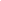 * По итогам рассмотрения электронной заявки с Вами свяжется представитель управления, ответственный за реализацию мероприятия, и назначит время приема для предоставления Вами оригиналов документов в соответствии с требованиями порядков предоставления субсидий.